Масловский С.Ю. Компьютерная версия стереотаксического атласа головного мозга человека / С.Ю. Масловский, О.Г. Аврунин  // Експериментальна i клiнiчна медицина.– 1998.– №1. – С. 135-139.Рассматривается реализация компьютерной версии стереотаксического атласа головного мозга человекаХарьков, ХГМУСтереотаксические координаты, нейроанатомия, подкорковые образования головного мозга.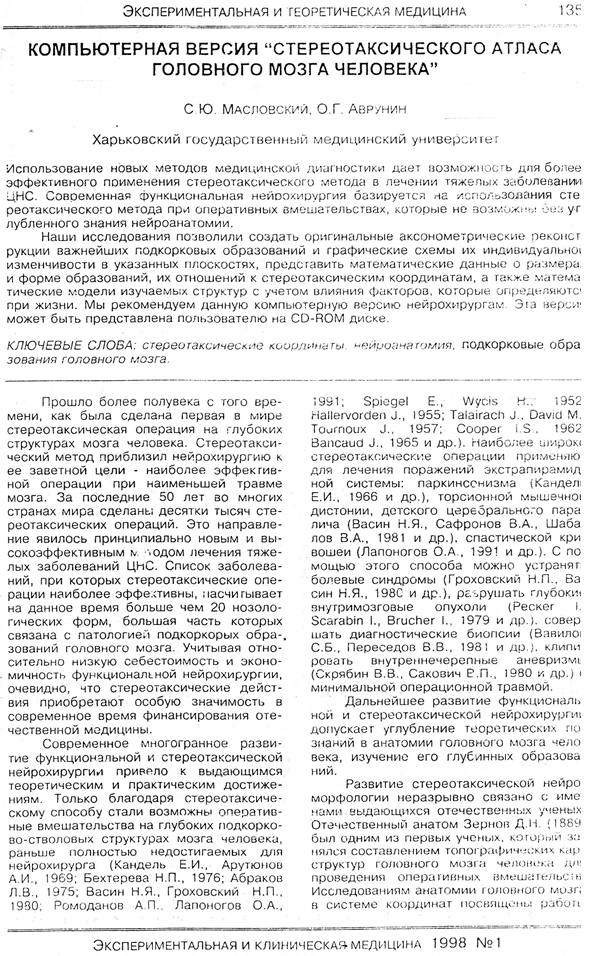 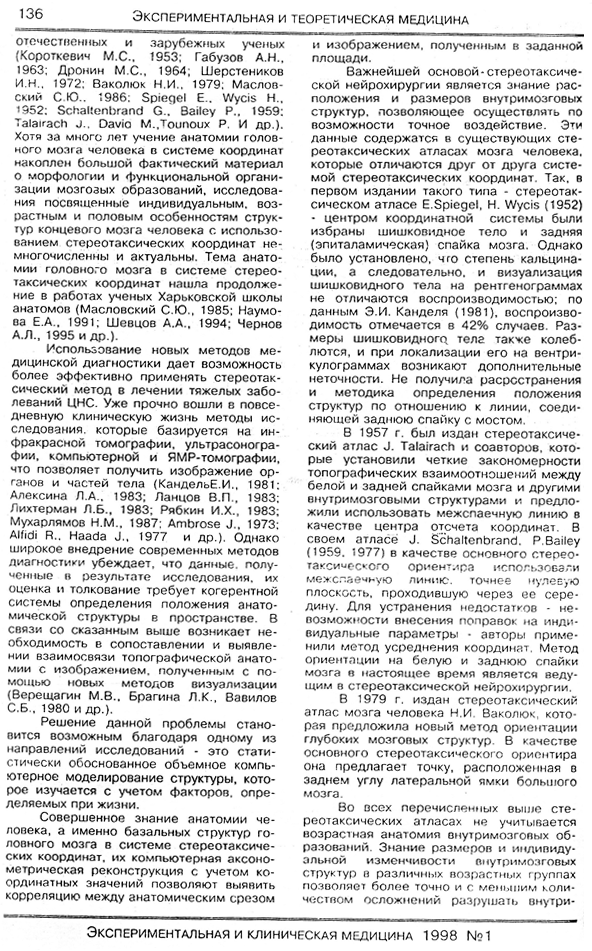 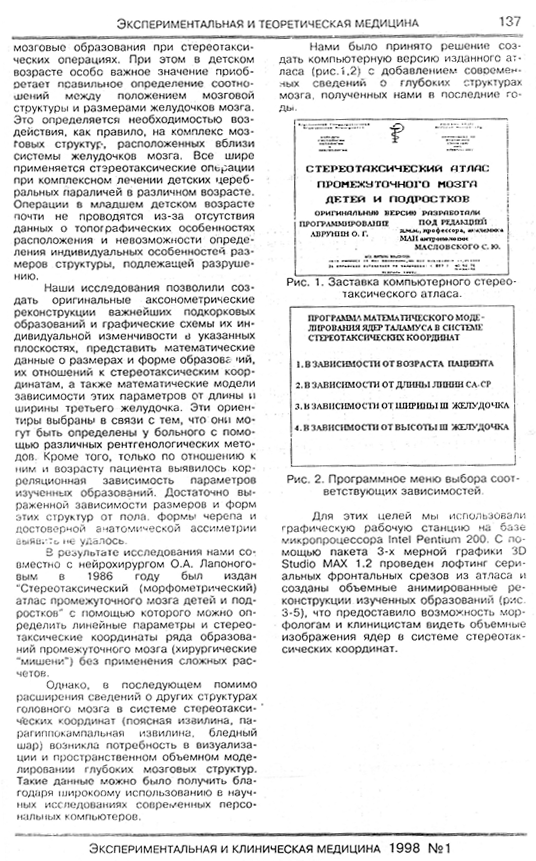 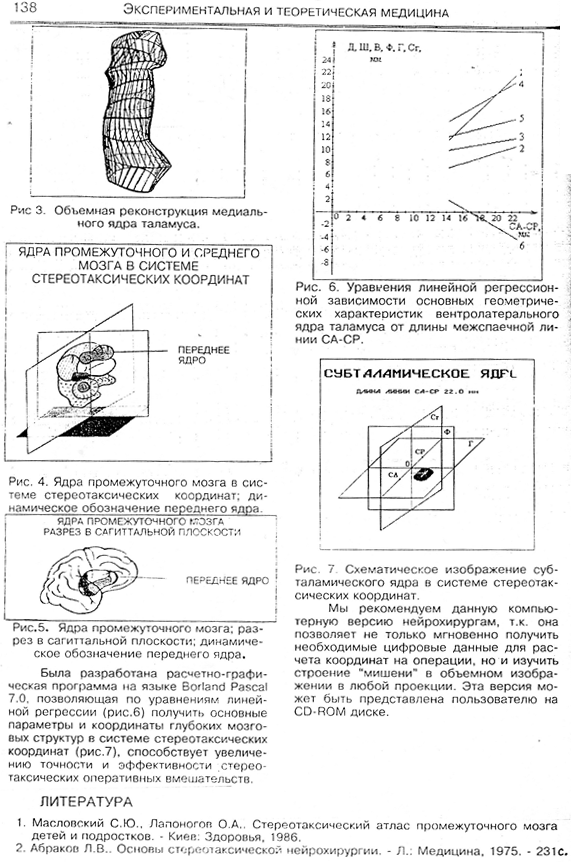 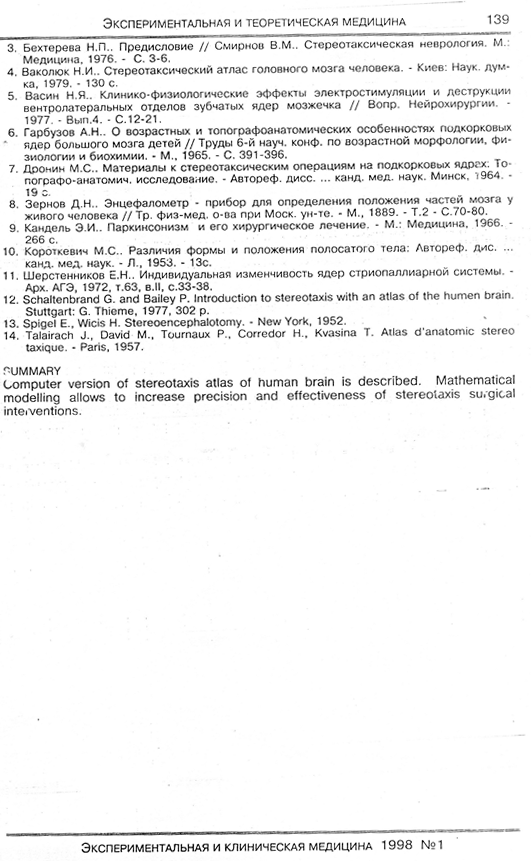 